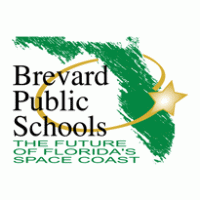 2023-2024 Escuelas Públicas de Título I del Condado de Brevard2023-2024 Escuelas Públicas de Título I del Condado de Brevard2023-2024 Escuelas Públicas de Título I del Condado de Brevard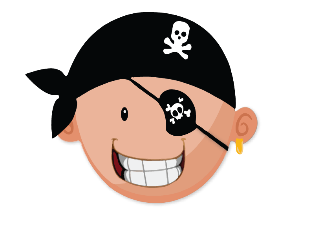 2º Grado Escuela Primaria Palm Bay Pacto Escuela-Familia para el Aprendizaje Escuela Primaria Palm Bay Pacto Escuela-Familia para el Aprendizaje Escuela Primaria Palm Bay Pacto Escuela-Familia para el Aprendizaje2º GradoLos Programas de Participación Familiar de Título I basados en el Distrito y la Escuela en el Condado de Brevard se esforzarán por CONSTRUIR RELACIONES  para crear una participación familiar real para  cada niño, cada  familia, cada maestro, todos los días.Los Programas de Participación Familiar de Título I basados en el Distrito y la Escuela en el Condado de Brevard se esforzarán por CONSTRUIR RELACIONES  para crear una participación familiar real para  cada niño, cada  familia, cada maestro, todos los días.Los Programas de Participación Familiar de Título I basados en el Distrito y la Escuela en el Condado de Brevard se esforzarán por CONSTRUIR RELACIONES  para crear una participación familiar real para  cada niño, cada  familia, cada maestro, todos los días.2º GradoEste documento fue desarrollado conjuntamente por las familias, los estudiantes y el personal de la Escuela Primaria Palm Bay.  Este acuerdo explica cómo las familias y los maestros trabajarán juntos para asegurarse de que todos los estudiantes alcancen los estándares de nivel de grado.  Cada año se llevan a cabo reuniones para revisar este Pacto y hacer cambios basados en las necesidades de los estudiantes.Este documento fue desarrollado conjuntamente por las familias, los estudiantes y el personal de la Escuela Primaria Palm Bay.  Este acuerdo explica cómo las familias y los maestros trabajarán juntos para asegurarse de que todos los estudiantes alcancen los estándares de nivel de grado.  Cada año se llevan a cabo reuniones para revisar este Pacto y hacer cambios basados en las necesidades de los estudiantes.Este documento fue desarrollado conjuntamente por las familias, los estudiantes y el personal de la Escuela Primaria Palm Bay.  Este acuerdo explica cómo las familias y los maestros trabajarán juntos para asegurarse de que todos los estudiantes alcancen los estándares de nivel de grado.  Cada año se llevan a cabo reuniones para revisar este Pacto y hacer cambios basados en las necesidades de los estudiantes.Este documento fue desarrollado conjuntamente por las familias, los estudiantes y el personal de la Escuela Primaria Palm Bay.  Este acuerdo explica cómo las familias y los maestros trabajarán juntos para asegurarse de que todos los estudiantes alcancen los estándares de nivel de grado.  Cada año se llevan a cabo reuniones para revisar este Pacto y hacer cambios basados en las necesidades de los estudiantes.Este documento fue desarrollado conjuntamente por las familias, los estudiantes y el personal de la Escuela Primaria Palm Bay.  Este acuerdo explica cómo las familias y los maestros trabajarán juntos para asegurarse de que todos los estudiantes alcancen los estándares de nivel de grado.  Cada año se llevan a cabo reuniones para revisar este Pacto y hacer cambios basados en las necesidades de los estudiantes.Meta(s) académica(s) y/o área(s) de enfoque de la escuelaNuestro objetivo es continuar viendo el crecimiento en nuestros estudiantes.  Para lograr este objetivo, nuestros maestros y personal se centrarán en impartir lecciones alineadas con los estándares. Nuestro objetivo es continuar viendo el crecimiento en nuestros estudiantes.  Para lograr este objetivo, nuestros maestros y personal se centrarán en impartir lecciones alineadas con los estándares. Nuestro objetivo es continuar viendo el crecimiento en nuestros estudiantes.  Para lograr este objetivo, nuestros maestros y personal se centrarán en impartir lecciones alineadas con los estándares. Nuestro objetivo es continuar viendo el crecimiento en nuestros estudiantes.  Para lograr este objetivo, nuestros maestros y personal se centrarán en impartir lecciones alineadas con los estándares. Trabajando juntos para el éxito: En el aula     Los maestros de segundo grado enseñarán a los estudiantes nuevos conceptos y enviarán a casa un boletín semanalDescribir los temas y habilidades que se enseñan para alentar el apoyo de los padres en el hogar.     Los maestros de segundo grado enseñarán a los estudiantes nuevos conceptos y enviarán a casa un boletín semanalDescribir los temas y habilidades que se enseñan para alentar el apoyo de los padres en el hogar.     Los maestros de segundo grado enseñarán a los estudiantes nuevos conceptos y enviarán a casa un boletín semanalDescribir los temas y habilidades que se enseñan para alentar el apoyo de los padres en el hogar.     Los maestros de segundo grado enseñarán a los estudiantes nuevos conceptos y enviarán a casa un boletín semanalDescribir los temas y habilidades que se enseñan para alentar el apoyo de los padres en el hogar.Trabajando juntos para el éxito: En casa     Las actividades de práctica de lectura y matemáticas se enviarán a casa semanalmente para apoyar el aprendizaje en el hogar. Se requerirá una firma de los padres semanalmente en el registro de tareas.     Las actividades de práctica de lectura y matemáticas se enviarán a casa semanalmente para apoyar el aprendizaje en el hogar. Se requerirá una firma de los padres semanalmente en el registro de tareas.     Las actividades de práctica de lectura y matemáticas se enviarán a casa semanalmente para apoyar el aprendizaje en el hogar. Se requerirá una firma de los padres semanalmente en el registro de tareas.     Las actividades de práctica de lectura y matemáticas se enviarán a casa semanalmente para apoyar el aprendizaje en el hogar. Se requerirá una firma de los padres semanalmente en el registro de tareas.Trabajando juntos para el éxito: Responsabilidad del estudiante      Los estudiantes serán responsables de una página de datos en su carpeta STAR.La página de datos contendrá datos de progreso del estudiante para que las familias los revisen.     Los estudiantes serán responsables de una página de datos en su carpeta STAR.La página de datos contendrá datos de progreso del estudiante para que las familias los revisen.     Los estudiantes serán responsables de una página de datos en su carpeta STAR.La página de datos contendrá datos de progreso del estudiante para que las familias los revisen.     Los estudiantes serán responsables de una página de datos en su carpeta STAR.La página de datos contendrá datos de progreso del estudiante para que las familias los revisen.Comunicación:Mantenerse informado      Los maestros se comunicarán con las familias a través de notas, llamadas telefónicas,boletines informativos, carpetas para llevar a casa y FOCUS.     Los maestros se comunicarán con las familias a través de notas, llamadas telefónicas,boletines informativos, carpetas para llevar a casa y FOCUS.     Los maestros se comunicarán con las familias a través de notas, llamadas telefónicas,boletines informativos, carpetas para llevar a casa y FOCUS.     Los maestros se comunicarán con las familias a través de notas, llamadas telefónicas,boletines informativos, carpetas para llevar a casa y FOCUS.Creación de asociacionesAlentamos a las familias a participar en conferencias de padres y maestros, varias reuniones y noches de Título I ofrecido durante todo el año. En estas reuniones, las actividades se enviarán a casa para apoyar el aprendizaje de los estudiantes.  Las familias se reunirán con los maestros en persona, por teléfono o virtualmente.  Las familias son invitadas y alentadas a ser voluntarias y participar en las reuniones del Consejo Asesor Escolar.Alentamos a las familias a participar en conferencias de padres y maestros, varias reuniones y noches de Título I ofrecido durante todo el año. En estas reuniones, las actividades se enviarán a casa para apoyar el aprendizaje de los estudiantes.  Las familias se reunirán con los maestros en persona, por teléfono o virtualmente.  Las familias son invitadas y alentadas a ser voluntarias y participar en las reuniones del Consejo Asesor Escolar.Alentamos a las familias a participar en conferencias de padres y maestros, varias reuniones y noches de Título I ofrecido durante todo el año. En estas reuniones, las actividades se enviarán a casa para apoyar el aprendizaje de los estudiantes.  Las familias se reunirán con los maestros en persona, por teléfono o virtualmente.  Las familias son invitadas y alentadas a ser voluntarias y participar en las reuniones del Consejo Asesor Escolar.Alentamos a las familias a participar en conferencias de padres y maestros, varias reuniones y noches de Título I ofrecido durante todo el año. En estas reuniones, las actividades se enviarán a casa para apoyar el aprendizaje de los estudiantes.  Las familias se reunirán con los maestros en persona, por teléfono o virtualmente.  Las familias son invitadas y alentadas a ser voluntarias y participar en las reuniones del Consejo Asesor Escolar.Visite https://www.brevardschools.org/ para  obtener información importantePORTAL PARA PADRES:  https://tinyurl.com/BrevardFENORMAS B.E.S.T.:  https://www.cpalms.org/Homepage/BEST_Standards.aspxSolicitud de almuerzo gratis / reducido en línea:  https://frapps.horizonsolana.com/welcomeAcceso de los padres a FOCUS: https://brevardk12.focusschoolsoftware.com/focus/?skipSAML=trueLaunchPad: https://launchpad.classlink.com/brevardLos estudiantes pueden acceder a muchas aplicaciones utilizadas para el aprendizaje en clase y en casa, como i-Ready, Stemscopes y Studies Weekly, junto con el acceso del estudiante a FOCUS.DESCARGO DE RESPONSABILIDAD:                                                                                                                                            Este documento fue traducido por Microsoft Translator.  Cualquier error no es intencional.Visite https://www.brevardschools.org/ para  obtener información importantePORTAL PARA PADRES:  https://tinyurl.com/BrevardFENORMAS B.E.S.T.:  https://www.cpalms.org/Homepage/BEST_Standards.aspxSolicitud de almuerzo gratis / reducido en línea:  https://frapps.horizonsolana.com/welcomeAcceso de los padres a FOCUS: https://brevardk12.focusschoolsoftware.com/focus/?skipSAML=trueLaunchPad: https://launchpad.classlink.com/brevardLos estudiantes pueden acceder a muchas aplicaciones utilizadas para el aprendizaje en clase y en casa, como i-Ready, Stemscopes y Studies Weekly, junto con el acceso del estudiante a FOCUS.DESCARGO DE RESPONSABILIDAD:                                                                                                                                            Este documento fue traducido por Microsoft Translator.  Cualquier error no es intencional.https://www.brevardschools.org/PalmBayESVisite el sitio web de nuestra escuela para obtener información adicional, incluido el plan de estudios y la instrucción; fechas de prueba; información de contacto del personal; Recursos del título 1; y otras fechas importantes.Si no tiene acceso a nuestro sitio web, visite la oficina principal para obtener información impresa o llame a la oficina principal al 321-723-1055.         No olvide visitar el  sitio web de Community Connect para  obtener información sobre todos los recursos disponibles para su familia.https://bpscommunityconnect.findhelp.com/No olvide visitar el  sitio web de Community Connect para  obtener información sobre todos los recursos disponibles para su familia.https://bpscommunityconnect.findhelp.com/